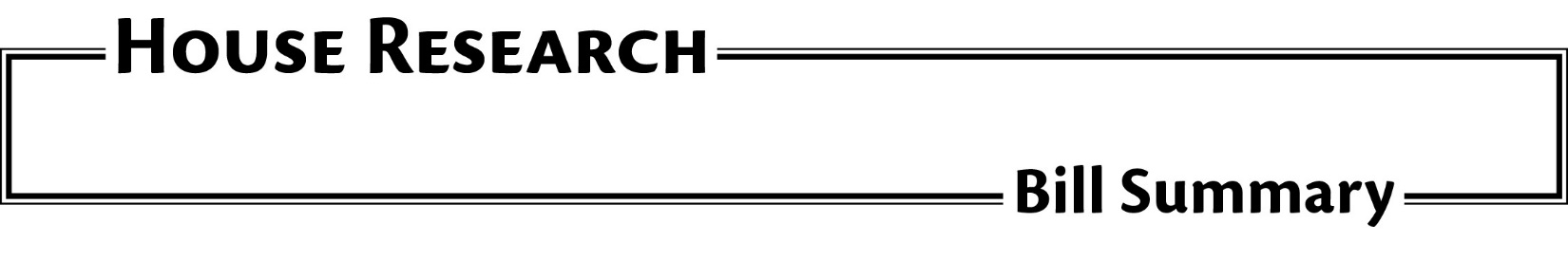 	File Number:	H.F. 2845	Date:	February 20, 2018	Version:	As introduced	Authors:	Loon	Subject:	Singing-based Pilot Program to Improve Reading	Analyst:	Tim Strom (tim.strom@house.mn)	This publication can be made available in alternative formats upon request.  Please call 651-296-6753 (voice); or the Minnesota State Relay Service at 1-800-627-3529 (TTY) for assistance.  Summaries are also available on our website at: www.house.mn/hrd/.OverviewThe legislature may appropriate money through a line item appropriation.  The legislature may also determine the time period that the appropriation may cover.  In the K12 budget bills, it is not uncommon for an appropriation to be available for both years of a biennium.  However, absent language granting this “carry forward” authority, an appropriation for a grant is generally only available to cover eligible activities for the year for which the funds were appropriated.  For grant programs administered by the Minnesota Department of Education (MDE), under certain circumstances, a grant recipient may request that grant awards not encumbered by the end of the specified fiscal year carry forward into the next fiscal year, but MDE need not grant such a request.In the 2017 omnibus K12 education bill, the carry forward language for the Singing-based Pilot Program to Improve Student Reading was inadvertently left out of the bill.  H.F. 2845 grants carryforward authority for the $500,000 appropriated in fiscal year 2018 for the Singing-based Pilot Program to Improve Student Reading.  Under the house budget procedures, there is no fiscal cost to adding this carry forward language prior to the expiration of the fiscal year.Section Grant for singing-based pilot program to improve student reading.  Adds carry forward language to the $500,000 grant in FY 18 for the singing-based pilot program to improve student reading so that funds may be expended in both fiscal year 2018 and fiscal year 2019.